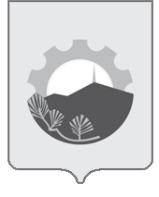 МУНИЦИПАЛЬНЫЙ ПРАВОВОЙ АКТАРСЕНЬЕВСКОГО ГОРОДСКОГО ОКРУГАПРИМОРСКОГО КРАЯ                                                                                            Принят  Думой                                                                                            Арсеньевского городского  округа                                                                                                          30 ноября  2022 года О внесении изменений в муниципальный правовой акт Арсеньевскогогородского округа от 30 июня 2014 года № 176-МПА «Стоимость платных услуг для населения, оказываемых бюджетными учреждениями, подведомственными управлению спорта и молодежной политики администрации Арсеньевского городского округа»1. Внести в муниципальный правовой акт Арсеньевского городского округа от 30 июня 2014 года № 176-МПА «Стоимость платных услуг для населения, оказываемых бюджетными учреждениями, подведомственными управлению спорта и молодежной политики администрации Арсеньевского городского округа» изменения, изложив Приложения № 1, 2, 3, 4 к муниципальному правовому акту в редакции Приложений № 1, 2, 3, 4 соответственно к настоящему муниципальному правовому акту. 2. Настоящий муниципальный правовой акт вступает в силу после его официального опубликования.Глава городского округа                                                                                 В.С. Пивень«01» декабря 2022 года№ 13-МПА        Стоимость платных услуг для населения,оказываемых МБУ СШ «Полёт»Примечания:1. Продолжительность занятий в плавательных бассейнах 45 мин., в залах – 1 час.2. Установить льготы на следующие виды услуг:*    В размере 10% от полной стоимости абонемента: – «Свободный заплыв» с 7.00-12.00 кроме субботы и воскресенья для всех желающих;*  В размере 15% от полной стоимости абонемента: – «АКВА» 11.00,   12.00 для граждан, предъявивших пенсионное удостоверение;  – «Оздоровительная гимнастика» 9.00, 10.00, 11.00, 12.00 для граждан, предъявивших пенсионное удостоверение;  -  на одноразовое посещение бассейнов для организованных групп школьников и групп детей, посещающих оздоровительные лагеря;*  В размере 20% от полной стоимости:- многодетная семья с тремя и более детьми (для детей до 18 лет);*     В размере 30% от полной стоимости абонемента:-  инвалидам (предоставление медицинских справок (МСЭ));- детям из семей, имеющих среднедушевой доход семьи ниже величины прожиточного минимума (справка из Отделения по Арсеньевскому городскому округу КГКУ «Центр социальной поддержки населения Приморского края);*  В размере 50% от полной стоимости: – дети, оставшиеся без попечения родителей, дети-сироты (предоставление справки (распоряжение об усыновлении опеки/попечительства на возмездной и безвозмездной основе) из органа опеки и попечительства, подтверждающих статус);* - детям работников МБУ СШ «Полёт», занимающихся в спортивных и оздоровительных группах;* Бесплатно:– для детей, семьи которых находятся в социально опасном положении на основании постановления комиссии по делам несовершеннолетних и защите их прав администрации Арсеньевского городского округа и приказа управления спорта и молодежной политики администрации Арсеньевского городского округа;- спортсмены, включенные в муниципальное задание;3. В дни проведения соревнований услуги не предоставляются4. В праздничные дни: с 01 по 10 января, 23 февраля,  08 марта  – СШ «Полёт» вправе делать акции и скидки на услуги 10% для всех категорий населения;5.  Оплата за занятия в залах № 40, 53, 64, 73 свыше нормы (за 1 человека) – 58 руб, специализированный игровой и специализированный малый зал за (1 человека) - 69 руб.6.  Расчет всех видов услуг при посещении занятий менее 8 занятий в месяц (при 2-х разовом посещении в неделю) или менее 12 занятий в месяц (при 3-х разовом посещении в неделю) производится согласно стоимости 1- разового посещения.Стоимость платных услуг для населения,оказываемых МБУ СШОР «Богатырь» АГОПримечание:1. Установить льготное посещение тренажерного зала для следующих категорий граждан:1.1. Бесплатно: - для спортсменов МБУ СШОР «Богатырь» АГО;- для детей, оставшихся без попечения родителей, детей сирот;- для инвалидов, имеющих нерабочую (I) группу инвалидности;1.2. В размере 50% от полной стоимости:-  для инвалидов, имеющие рабочую (II, III) группу инвалидности.-  для участников боевых действий и вооруженных конфликтов;-  для родителей спортсменов МБУ «СШОР «Богатырь» АГО, зачисленных на отделение «Тяжелая атлетика».1.3. В размере 70% от полной стоимости:- для детей из многодетных семей;- для детей из малоимущих семей.1.4. В размере 75 % от полной стоимости:- для пенсионеров;- студентов.1.5. Предоставление зала «Универсальный» для населения до 10 человек - свыше 10 человек – 70,00 руб. за Стоимость платных услуг,оказываемых МБУ СШ «Восток»Примечание:           Продолжительность занятий 1,5 часа. Бесплатно занимаются в спортивной школе – учащиеся спортивных групп; - дети, оставшиеся без попечения родителей;- дети сироты;- дети сотрудников МБУ СШ «Восток». Бесплатно посещают хоккейный матч – дети до 10 лет; Бесплатно – для детей, семьи которых находятся в социально опасном положении на основании постановления комиссии по делам несовершеннолетних и защите их прав администрации Арсеньевского городского округа и приказа управления спорта и молодежной политики администрации Арсеньевского городского округа 50% от полной стоимости:- для детей из многодетных семей;- для детей из малоимущих семей;- для инвалидов.                                                                      Приложение № 4                                                                                        к муниципальному правовому акту                                                                                         от   «01» декабря 2022 года № 13-МПАСтоимость платных услуг для населения,оказываемых МБУ СШ «Юность» АГОПримечание:1. Установить льготное посещение спортивных залов для следующих категорий граждан:в размере 50%:- для детей из многодетных семей;- для детей из малоимущих семей;- для пенсионеров;- для инвалидов;- для детей сотрудников МБУ СШ «Юность» АГО.1.2. в размере 100%:- для детей, оставшихся без попечения родителей;- для детей-сирот;- для детей, находящихся под опекой.*(Льготы предоставляются на основании подтверждающих документов)           1.3. Бесплатно посещают футбольный матч – дети до 7 лет.           1.4. Бесплатно – для детей, семьи которых находятся в социально опасном положении на основании постановления комиссии по делам несовершеннолетних и защите их прав администрации Арсеньевского городского округа и приказа управления спорта и молодежной политики администрации Арсеньевского городского округа           2. Для организаций льготы не распространяются